 1 	Benenne das Thema des folgenden Diagramms in einem Satz.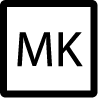 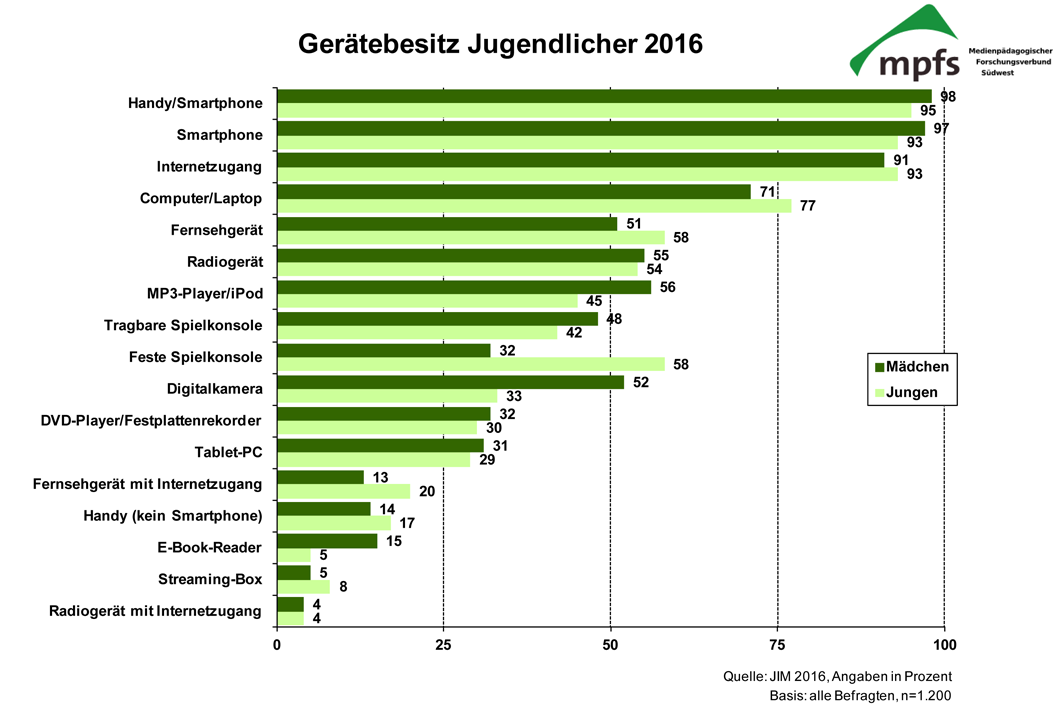 Quelle: aus: JIM-Studie 2016 © mpfs c/o Landesanstalt für Kommunikation Baden-Württemberg (LFK) www.mpfs.de 2 	Kreuze an, welche der Aussagen über das Diagramm oben richtig sind und welche nicht. 3 	Stelle die in Aufgabe 2 als falsch erkannten Aussagen richtig. Schreibe in ganzen Sätzen.Name:Klasse:Datum:im Diagramm enthaltene Aussagenrichtigfalscha)Fast alle Jugendlichen verfügen über ein eigenes Handy bzw. 
ein Smartphone.b)Radiogeräte sind bei Jungen deutlich beliebter als bei Mädchen.c)Den deutlichsten Unterschied im Gerätebesitz zwischen 
Jungen und Mädchen gibt es bei Computern und Laptops.d)Tragbare Spielkonsolen sind bei Mädchen beliebter als feste Spielkonsolen. Dies ist bei Jungen genau umgekehrt.